Luogo e dataGentile NOME COMMERCIALISTA/AZIENDA,l’appuntamento annuale con la dichiarazione dei redditi è più di una pratica da compilare. Con una firma, diventa un gesto di solidarietà nei confronti di chi ha più bisogno: è una mano tesa a bambini, donne e giovani che vivono in condizioni di estrema povertà e meritano l’opportunità di un futuro migliore, da costruire con le proprie mani. Ogni giorno siamo accanto a migliaia di persone deboli ed emarginate nelle periferie dell’Africa e dell’America del Sud con progetti nell’ambito della sicurezza alimentare, della sanità, dell’educazione e della formazione professionale.Un impegno che diventa ancora più forte, per continuare a prenderci cura di chi sta subendo le conseguenze della pandemia che stiamo vivendo: persone che hanno fame, non hanno accesso a un’assistenza sanitaria adeguata, vivono di lavori informali a giornata e non possono più garantire il necessario per sé e per le proprie famiglie.Destinare il 5x1000 alla Comunità Missionaria di Villaregia per lo Sviluppo significa accompagnare il cammino di crescita di oltre 300.000 persone in 9 Paesi del mondo, pianificando azioni e progetti a lungo termine con risorse continue.Lo scorso anno, migliaia di persone hanno trasformato la propria firma in sostegno concreto per i deboli, i poveri e gli emarginati. Insieme, possiamo realizzare un mondo più giusto in cui vivere.  Grazie,un cordiale saluto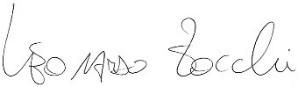 Leonardo ZocchiPresidenteP.S. Sperando di fare cosa gradita, condivido con lei il materiale digitale del 5x1000 da inviare ai suoi contatti, clienti e dipendenti. Per maggiori informazioni può visitare il sito 5x1000.comivis.org oppure può contattare NOME REFERENTE 5X1000 LOCALE al NUMERO REFERENTE o su INDIRIZZO EMAIL VILLAREGIA REFERENTE.